
UNIWERSYTET KAZIMIERZA WIELKIEGO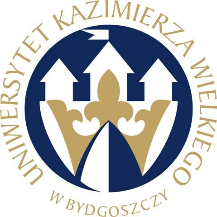 W BYDGOSZCZYul. Chodkiewicza 30, 85 – 064 Bydgoszcz, tel. 052 341 91 00 fax. 052 360 82 06NIP 5542647568 REGON 340057695www.ukw.edu.plUKW/DZP-281-D-27/2024					          Bydgoszcz, dn. 08.07.2024 r.dot. postępowania prowadzonego w trybie podstawowym bez negocjacji na: Dostawę sprzętu komputerowego i sieciowego	ODPOWIEDZI NA PYTANIA           Działając na podstawie art. 284 ust. 2 ustawy Prawo zamówień publicznych (tj. Dz.U.2023.1605) Zamawiający przekazuje treść zapytań wraz z udzielonymi odpowiedziami.Pytanie 1Czy Zamawiający będzie wymagał, aby każdy komputer posiadał naklejkę hologramowąpotwierdzającą oryginalność zainstalowanego systemu operacyjnego, a także - w przypadkuoprogramowania Microsoft typu OEM - wymagał dostarczenia pełnego pakietu OEM(koperta z nadrukiem, płyta DVD z obrazem systemu wraz z hologramem)lubCzy Zamawiający, w przypadku zaoferowania przez potencjalnych oferentów oprogramowania firmy Microsoft typu DOEM, będzie weryfikował posiadanie przez producenta komputera ważnej umowy z firmą Microsoft (dotyczy także oprogramowania w wersji edukacyjnej, do którego odsprzedaży są upoważnieni tylko oficjalni partnerzy firmy Microsoft)?Należy zwrócić uwagę, że używanie klucza licencyjnego systemu operacyjnego zaimplementowanego w BIOS (zaszytego w procesie OA3.0), jest możliwe tylko dla producentów sprzętu komputerowego, posiadających ważną umowę z firmą Microsoft nasprzedaż urządzeń z systemami Windows.Lista partnerów firmy Microsoft, upoważnionych do sprzedaży komputerów z oprogramowaniem Microsoft typu DOEM (w tym Microsoft Windows w wersji edukacyjnej)posiadających ważną umowę z firmą Microsoft jest dostępna pod adresem:https://www.microsoft.com/pl-pl/dlapartnerow/doem/ .Pytanie to uzasadniamy tym, że w ostatnim czasie w zamówieniach publicznych coraz więcejfirm oferuje używane oraz podrabiane oprogramowanie komputerowe Microsoft, co może narazić Zamawiającego na konsekwencje prawne i problemy związane z użytkowaniemoprogramowania niezgodnie z postanowieniami licencyjnymi producenta oprogramowania.Krótka odpowiedź „TAK” na powyższe pytanie zabezpiecza w 100% Zamawiającego przedzarówno podrabianym jak i używanym wcześniej na innych komputerachoprogramowaniem OEM lub DOEM.Odp. Zamawiający nie wymaga naklejki hologramowej oraz pełnego pakietu OEM.Pytanie 2Czy Zamawiający wymaga fabrycznie nowego systemu operacyjnego (nieużywanego nigdywcześniej), w wersji z oryginalnym nośnikiem producenta oraz certyfikatem autentyczności dlakażdej licencji ?W przeciwnym razie Zamawiający - jako odbiorca końcowy, ponoszący odpowiedzialność zaoprogramowanie które zakupił – narazi się na konsekwencje finansowe i prawne, związane zużytkowaniem nielegalnego lub zabronionego, używanego wcześniej oprogramowania.Odp. Zamawiający wymaga fabrycznie nowego systemu operacyjnego, nieużywanego oraz nieaktywowanego nigdy wcześniej na innym urządzeniu.Pytanie 3Czy dla wszystkich licencji oprogramowania systemowego, Zamawiający w celu uniknięciapotencjalnego oferowania przez Wykonawców nielegalnych systemów operacyjnych w wersjiOEM (w tym używanych i wcześniej aktywowanych systemów operacyjnych) zgodzi się nadodanie do swz bądź projektu umowy następującego zapisu:„Wykonawca zobowiązany jest do dostarczenia fabrycznie nowego systemu operacyjnego nieużywanego oraz nie aktywowanego nigdy wcześniej na innym urządzeniu oraz pochodzącego z legalnego źródła sprzedaży. W przypadku systemu operacyjnego naklejka hologramowa winna być zabezpieczona przed możliwością odczytania klucza za pomocą zabezpieczeń stosowanych przez producenta”?Poniższe zdjęcie obrazuje obecnie stosowane zabezpieczenia producenta firmy Microsoft (klucz systemu jest zabezpieczony naklejką hologramową przez producenta. Po jej zdrapaniuuzyskujemy dostęp do oryginalnego klucza):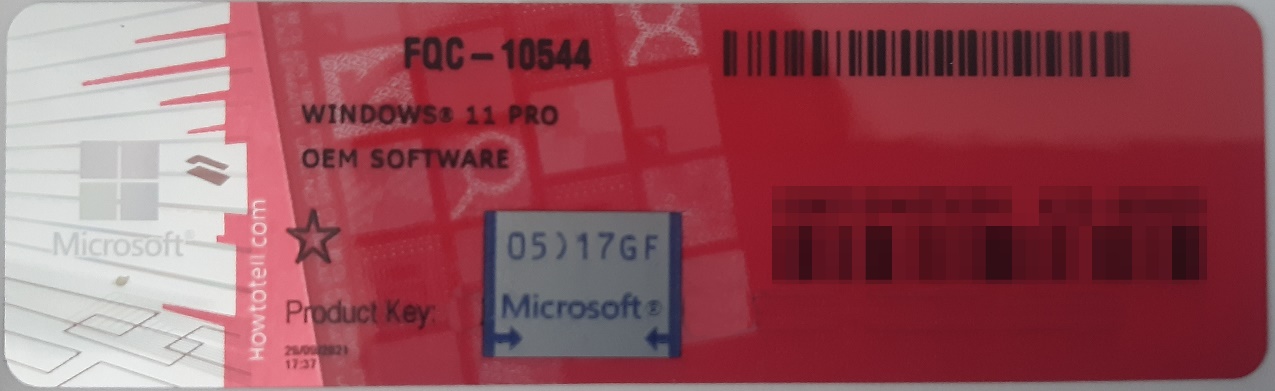 Rys. 1 przykładowy kod zabezpieczony przez producenta systemu Microsoft Windows 11 (takie same naklejki mają Windows 10) z wymazanym, znajdującym się przed i za szarą naklejką kodem licencyjnym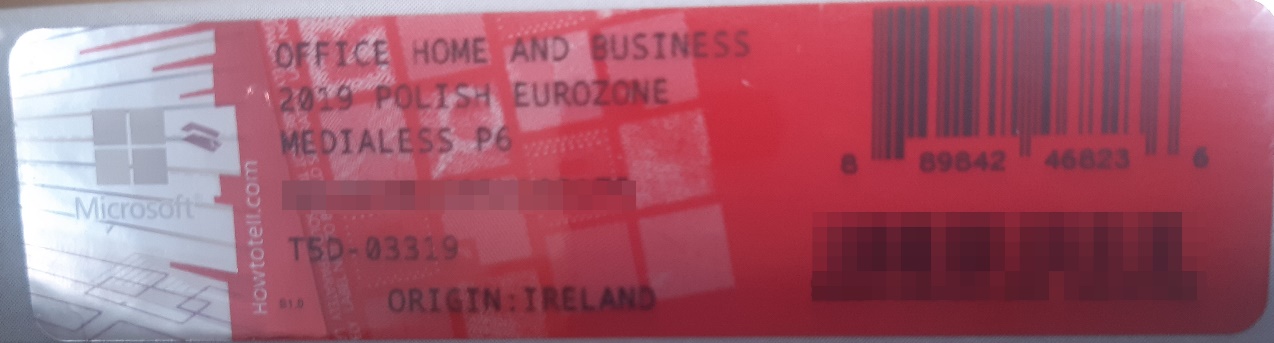 Rys. 2 przykładowy kod zabezpieczony przez producenta systemu Microsoft Windows Office Home&Business z wymazanym, znajdującym się w prawym dolnym rogu numerem seryjnym produktu. Kod licencyjny znajduje się w środku szczelnie zapakowanego i zafoliowanego pudełka (Rys. 3)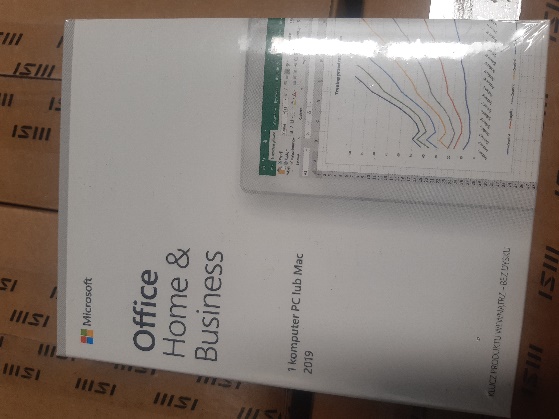 Rys. 3 Przykładowe zdjęcie pudełka dla produktu Microsoft Home&Business Rys. 1 przykładowy kod zabezpieczony przez producenta systemu Microsoft Windows 11 (takie same naklejki mają Windows 10) z wymazanym, znajdującym się przed i za szarą naklejką kodem licencyjnymRys. 2 przykładowy kod zabezpieczony przez producenta systemu Microsoft Windows Office Home&Business z wymazanym, znajdującym się w prawym dolnym rogu numerem seryjnym produktu. Kod licencyjny znajduje się w środku szczelnie zapakowanego i zafoliowanego pudełka (Rys. 3)Rys. 3 Przykładowe zdjęcie pudełka dla produktu Microsoft Home&BusinessJesteśmy przekonani, że dzięki takiemu zapisowi do wzoru umowy Zamawiający otrzyma odpotencjalnego Wykonawcy w pełni oryginalne oprogramowanie zgodne z warunkami licencjonowania producenta oprogramowania.W przeciwnym razie Zamawiający - jako odbiorca końcowy, ponoszący odpowiedzialność zaoprogramowanie które zakupił – narazi się na konsekwencje finansowe i prawne, związane zużytkowaniem nielegalnego lub zabronionego, używanego wcześniej oprogramowania.Odp. Zamawiający nie wprowadzi dodatkowych zapisów do SWZ ani do projektu umowy.Pytanie 4Czy Zamawiający, w celu zabezpieczenia swojego interesu (zarówno finansowego, jak i prawnego) skorzysta z przysługującego mu prawa do weryfikacji dostarczonego sprzętu na  etapie dostawy pod kątem legalności oprogramowania?Pragniemy zauważyć, że według ostrożnych szacunków firmy Microsoft ok. połowaoprogramowania obecnie sprzedawanego w Polsce w sektorze zamówień publicznych może być podrabiana, szczególnie zaś problem ten dotyczy oprogramowania Microsoft Windows (aby zobaczyć jak bardzo poważny jest to problem, wystarczy wpisać w popularnym serwisieaukcyjnym frazę: „windows 10” i zobaczyć jak duża jest rozpiętość cenowa oferowanego tamrzekomo oryginalnego oprogramowania) ale również Microsoft Office Home&Business(również wystarczy wpisać w popularnym serwisie aukcyjnym frazę „Home & Business” byzauważyć jaka jest rozpiętość cenowa „oryginalnego i nowego licencjonowanego oprogramowania”.Dodatkowo chcemy poinformować Zamawiającego, że taka weryfikacja legalności oprogramowania na etapie dostawy jest całkowicie bezpłatna oraz, że nasza firma może pomócZamawiającemu przy weryfikacji takiego oprogramowania na etapie dostawy.Odp. Zamawiający dopuszcza możliwość przeprowadzenia weryfikacji oryginalności dostarczonych programów komputerowych w przypadku wystąpienia wątpliwości co do jego legalności.Pytanie 5Pytanie dotyczące OPZ - Komputer stacjonarny Nr 1, 2Czy Zamawiający w trosce o to, aby otrzymany sprzęt komputerowy był jak najwyższej jakości– a firma go produkująca była firmą, która wdrożyła i posiada najnowszy certyfikat dotyczącybezpieczeństwa informacji, ich obiegu, poufności danych, odpowiedniego ich przechowywania i zabezpieczania – będzie żądał przedstawienia Certyfikatu ISO-27001 dla producenta sprzętu, w celu potwierdzenia spełniania tych wymagań? Jeśli tak to zwracamy się z wnioskiem o dołączenie do opisu przedmiotu zamówienia, następującego zapisu:Certyfikat PN-EN ISO 27001:2022 producenta urządzenia, w zakresie co najmniej produkcji,montażu i serwisu urządzeń komputerowych – wydruk certyfikatu załączyć do oferty,Odp. Zamawiający nie wprowadzi dodatkowych wymogów do SWZ.Pytanie 6Pytanie dotyczące OPZ - Komputer stacjonarny Nr 1, 2Czy Zamawiający w trosce o to, aby otrzymany sprzęt komputerowy był jak najwyższej jakości,a jego montaż i produkcja odbywały się wg ścisłych norm jakościowych, środowiskowych, jaki zarządzania energią – co gwarantuje Zamawiającemu bezpieczeństwo i komfort użytkowaniaoraz serwisowania sprzętu, a ponadto gwarantuje, że komputery które otrzyma będąkomputerami firm które sprzedają tylko i wyłącznie nowe oprogramowanie Microsoft, zlegalnego kanału dystrybucji w Polsce lub bezpośrednio od producenta – będzie żądałprzedstawienia Certyfikatów ISO-9001, ISO-14001 oraz ISO-50001 na produkcję, montaż iserwis sprzętu komputerowego, w celu potwierdzenia spełniania wymagań? Jeśli tak tozwracamy się z wnioskiem o dołączenie do opisu przedmiotu zamówienia. następującegozapisu:Certyfikat PN-EN ISO 9001:2015 producenta urządzenia, w zakresie co najmniej produkcji,montażu i serwisu urządzeń komputerowych – wydruk certyfikatu załączyć do oferty,Certyfikat PN-EN ISO 14001:2015 producenta urządzenia, w zakresie co najmniej produkcji,montażu i serwisu urządzeń komputerowych – wydruk certyfikatu załączyć do oferty,Certyfikat PN-EN ISO 50001:2015 producenta urządzenia, w zakresie co najmniej produkcji,montażu i serwisu urządzeń komputerowych – wydruk certyfikatu załączyć do oferty,Odp. Zamawiający nie wprowadzi dodatkowych wymogów do SWZ.Pytanie 7Pytanie dotyczące OPZCzy Zamawiający, w przypadku oprogramowania OEM (Original Equipment Manufacturer) będzie wymagał dostarczenia pełnego pakietu OEM, tj koperty z nadrukiem, nośnikiem DVD z obrazem systemu oraz hologramem, zgodnej z poniższym przykładowym zdjęciem?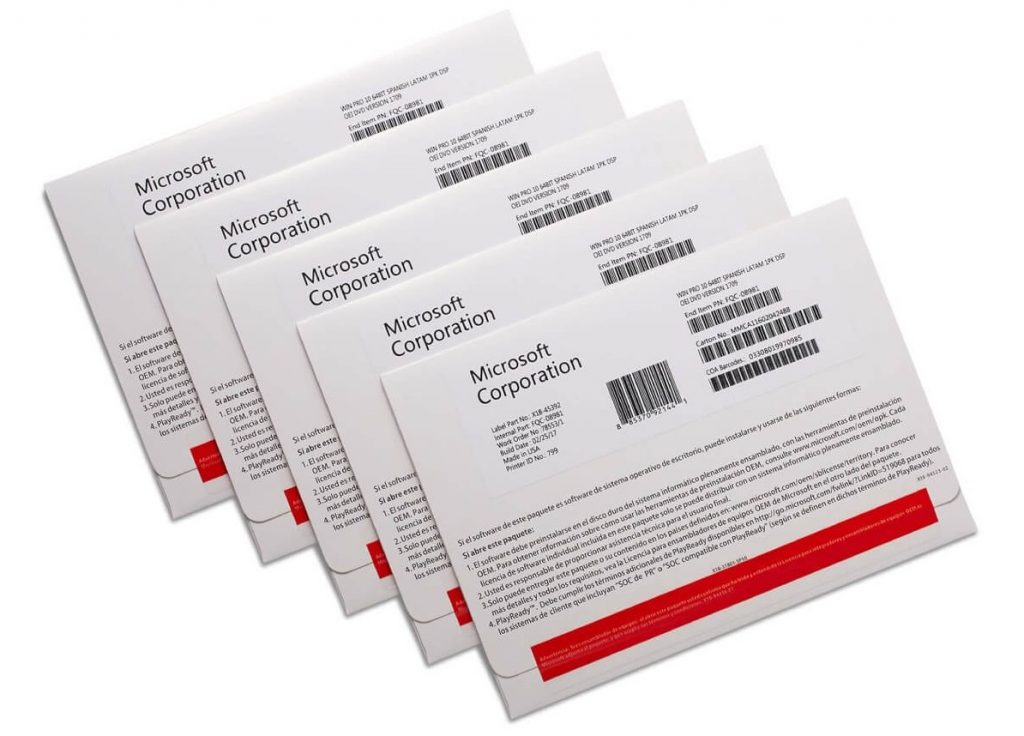 W ostatnim czasie w wielu zamówieniach publicznych pojawiają się wykonawcy, którzy w ramach dostawy dostarczają tylko sticker z kluczem produktu (tego typu stickery można znaleźć na portalach aukcyjnych z Chin) – stickery te nie spełniają podstawowych wymagań dotyczących legalności.Zgodnie z warunkami licencjonowania oprogramowania Windows, firmy Microsoft, tylkodostarczenie całości produktu OEM, tj. koperty z nadrukiem, wewnętrznej części, w którejumieszczony jest sticker oraz zabezpieczonej hologramami płyty DVD z obrazem systemu, jestzgodne z warunkami licencjonowania.Dodatkowo w wielu przypadkach dostawy te są realizowane w oparciu o stickery o poniższymwyglądzie: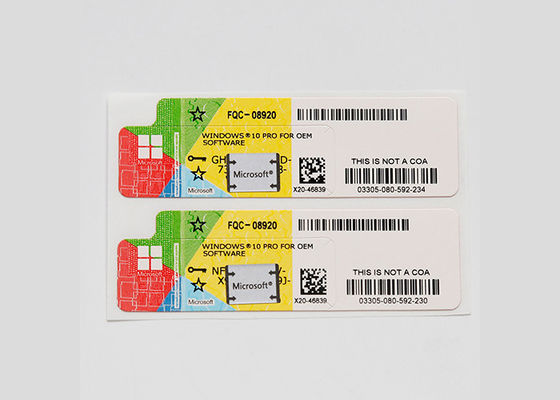 Natomiast ten wzór naklejki COA w przypadku oprogramowania Windows na naszym rynku nie jest w sprzedaży od co najmniej trzech lat – więc jest rzeczą oczywistą, że te stickery, mimo, że są do złudzenia podobne do oryginalnych, nie są przeznaczone na nasz rynek a co za tym idzie Zamawiający odbierając taką dostawę naraża się na zablokowanie tych kluczy w perspektywie kilku miesięcy i problemy natury prawnej.Dodatkowo, poniżej prezentujemy środek koperty OEM z widoczną pozostałą częścią naklejki (po odklejeniu stickera z kodem produktu), która jest o tyle istotna, że na podstawie zawartego na niej numeru, pozwala w przyszłości na np. odzyskanie klucza produktu w przypadku uszkodzenia samego stickera.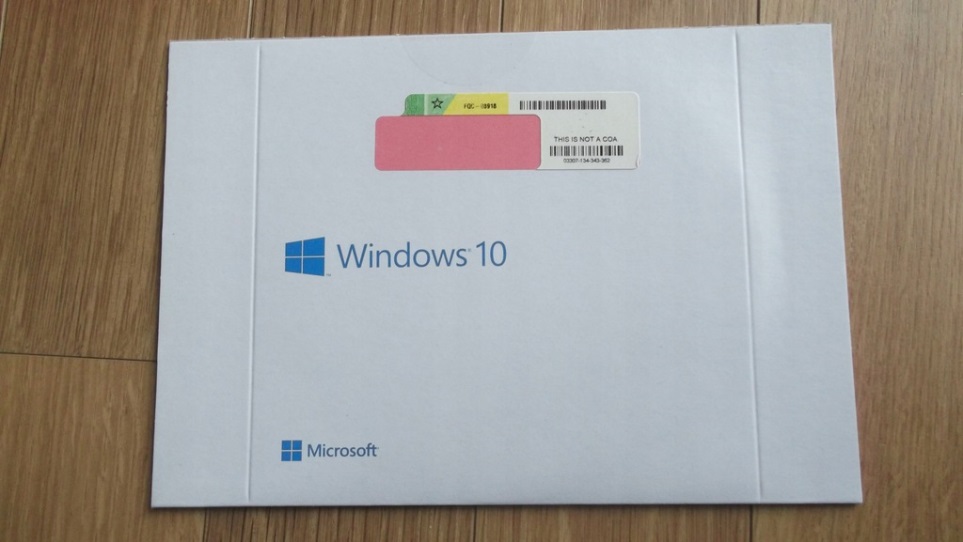 Dodatkowo, Microsoft na swoich stronach pod adresami:https://www.microsoft.com/en-us/howtotell/Shop.aspxhttps://www.microsoft.com/en-us/howtotell/software-packagedpokazuje jak wyglądają obecnie sprzedawane klucze produktów OEM oraz BOX i jak w sposób łatwy sprawdzić, czy posiadają one odpowiednie zabezpieczenia (takie jak hologramy, mikrodruki, druk widoczny w świetle UV itp.)Prosimy Zamawiającego o poważne potraktowanie poważnego problemu, ponieważ jeśli Zamawiający nie dopilnuje swojego interesu, a oprogramowanie zostanie zweryfikowane już po dostawie sprzętu komputerowego (przez którąś z firm biorących udział w postępowaniu lub przez producenta oprogramowania lub przez odpowiednie służby), to Zamawiający narazi się również na konsekwencje wynikające z używania nielegalnego/podrabianego lub używanego/niezgodnego z licencjonowaniem oprogramowania, szczególnie że został wyczerpująco o tym poinformowany już na etapie ogłoszenia postępowania, przed terminem składania ofert.Jednocześnie zachęcamy zamawiającego do zapoznania się z pismem, które zostałozamieszczone na stronie Urzędu Zamówień Publicznych, które potwierdza że problem istnieje i jest poważny oraz również ukazuje, w jaki sposób można bronić się przed nieuczciwymi praktykami:https://www.uzp.gov.pl/__data/assets/pdf_file/0007/31012/Nielegalne_oprogramowanie_w_zamowieniach_publicznych.pdfOdp. Zamawiający nie wymaga dostarczenia pełnego pakietu OEM, tj koperty z nadrukiem, nośnikiem DVD z obrazem systemu oraz hologramem.Pytanie 8Pytanie dotyczące OPZ - Komputer stacjonarny Nr 1, 2Czy Zamawiający wprowadzi następujący wymóg:„Certyfikat wystawiony przez niezależną, akredytowaną jednostkę badawczą, który potwierdzaroczne zużycie energii ogółem, według ROZPORZĄDZENIA KOMISJI (UE) NR 617/2013.Oznacza to energię elektryczną zużytą przez produkt w określonych okresach w ramachzdefiniowanych trybów i stanów poboru mocy – Certyfikat dołączyć do Oferty.” ?Wnioskujemy o wprowadzenie takie zapisu, ponieważ:a)Zapis ten wypełnia wprost aktualne wytyczne dla sektora publicznego i zalecenia PrezesaUrzędu Zamówień Publicznych zamieszczone w Rekomendacjach w sprawie udzielaniazamówień publicznych na dostawę zestawów komputerowych, które to rekomendacje wprostodwołują się do rozporządzenia Komisji Europejskiej nr 617/2013 w sprawie zużycia energiiprzez produkt w określonych okresach w ramach zdefiniowanych trybów i stanów poborówmocy, a takżeb)zapis ten jest zgodny z wymogami Ministerstwa Klimatu i Środowiska dotyczącymi sposobuuwzględniania kryterium efektywności energetycznej w postępowaniu o udzielenie zamówieniapublicznego (https://bip.mos.gov.pl/energetyka/wytyczne-dla-sektora-publicznego/ gdzie wgart. 11 ust. 2 pkt 2 ustawy z dnia 20 maja 2016 r. o efektywności energetycznej (tj. Dz. U. z2021 r., poz. 2166) ustawodawca nakłada obowiązki dla organów władzy publicznej w postacim.in. nabywania efektywnych energetycznie produktów i w przypadku produktów związanychz energią nieobjętych etykietami energetycznymi - wymagania w zakresie poziomówreferencyjnych efektywności energetycznej ustalonych na podstawie rozporządzeń Komisji UE, w których określono wymogi dotyczące ekoprojektu na mocy dyrektywy 2009/125/WE),a co za tym idziec) zapis ten zapewnia Zamawiającemu otrzymanie sprzętu komputerowego charakteryzującegosię niskim zużyciem energii i spełniającym wszelkie obowiązujące obecnie w Polsce i UniiEuropejskiej normy w tym zakresie.Odp. Zamawiający nie wprowadzi dodatkowych wymogów do SWZ.Pytanie 9Pytanie dotyczące OPZ - Komputer stacjonarny Nr 1, 21.Czy Zamawiający, w celu otrzymania komputerów stacjonarnych odpowiedniej jakości, dopisze do wymogów dotyczących komputera stacjonarnego zapis:"Komputer musi posiadać certyfikat zgodności z zaoferowanym systemem operacyjnym,możliwy do weryfikacji na stronie producenta systemu operacyjnego"?Naszym zdaniem dodanie powyższego zapisu zabezpieczy interes Zamawiającego przed otrzymaniem sprzętu niewiadomego pochodzenia, często o wątpliwej jakości, który to sprzętprzy dłuższym użytkowaniu może być problematyczny w zakresie kompatybilności ze sobąjego podzespołów składowych.Odp. Zamawiający nie wprowadzi w/w zapisu do opisu przedmiotu zamówienia.2.Czy Zamawiający w przypadku komputerów stacjonarnych doda zapis:"Zasilacz komputera, o mocy wystarczającej do poprawnej pracy komputera (wraz z możliwością późniejszej rozbudowy przez Zamawiającego), o sprawności potwierdzonej certyfikatem co najmniej 80Plus. Zaoferowany zasilacz musi się znajdować na stronie:https://www.clearesult.com/80plus/”?Naszym zdaniem dodanie powyższego zapisu pozwoli Zamawiającemu na uzyskanie jednocześnie dwóch korzyści:a)Pierwszą jest niewątpliwie wyższa i gwarantowana sprawność zasilacza, oznaczająca tym samym mniejsze zużycie energii - co przy obecnych, rosnących kosztach energii jest bardzoistotne. Należy mieć na uwadze, że sprawność zasilacza oznacza procent mocy, jaką zasilaczoddaje. Na rynku w obecnym czasie jest wiele pozaklasowych zasilaczym, których sprawnośćczęsto nie osiąga nawet 70% - oznacza to tyle, że ponad 30% energii, którą pobiera zasilacz (aza którą płaci Zamawiający) jest tracona w postaci ciepła. Zatem zasilacz o sprawności gwarantowanej certyfikatem 80Plus Bronze (który dla napięcia 230V posiada sprawność powyżej 85% przy obciążeniu 50%), jest rozwiązaniem dużo bardziej ekonomicznym.b)Drugą jest zdecydowanie lepsza trwałość - zasilacze certyfikowane 80Plus Bronze posiadająznacznie lepsze komponenty (wpływające zdecydowanie na żywotność zasilacza) oraz dużolepsze zabezpieczenia (chroniące komputer przed uszkodzeniem) - efektem czego będzie bezproblemowa praca urządzeń także po okresie gwarancji.Odp. Zamawiający nie wprowadzi w/w zapisu do opisu przedmiotu zamówienia.3.Czy Zamawiający w przypadku komputerów stacjonarnych doda zapis:"1x port USB typu C na przodzie obudowy" ?Pragniemy zauważyć, że port USB C staje się coraz popularniejszy w użyciu, dodatkowo naterenie Unii Europejskiej od końca 2024 roku będzie to port obowiązkowy w przypadku wielurodzajów urządzeń - w związku z tym, dodanie wymogu posiadania portu USB C umożliwiZamawiającemu pozyskanie sprzętu o większej kompatybilności i uniwersalności na przyszłość, co ułatwi jego użytkowanie.Odp. Zamawiający dopuszcza w/w rozwiązanie.Pytanie 10Pytanie dotyczące SWZCzy zamawiający dołoży w formularzu ofertowym kolumnę "Producent/model", obligującWykonawców do podania nazwy producenta i modelu oferowanego sprzętu?lubCzy zamawiający będzie wymagał dołączenia do oferty specyfikacji technicznych producentasprzętu poprzez dodanie do SWZ zapisu: „Do oferty Wykonawca zobowiązany jest dołączyćspecyfikacje techniczne producenta każdego sprzętu, pochodzące ze strony internetowejproducenta sprzętu, celem udokumentowanego potwierdzenia zgodności zaoferowanegosprzętu z wymogami zawartymi w opisie przedmiotu zamówienia”?Zapisy te pozwolą na sprawdzenie ofert pod względem zgodności zaoferowanego sprzętu wstosunku do wymagań SWZ i OPZ jeszcze przed wyborem właściwej oferty. Wiele zoferowanych parametrów sprzętu komputerowego jest trudne, ciężkie lub wręcz niemożliwe dozweryfikowania podczas dostawy (bez posiadania specyfikacji technicznych producenta) aczęsto takie parametry mają znaczny wpływ na cenę. To zaś sprawia, że bardzo często przetargi(i to ze sporą przewagą cenową) wygrywają nierzetelni Wykonawcy, którzy oferują sprzętgorszej jakości, dużo tańszy i niezgodny z zapisami SWZ, a którego nikt na etapie dostawy nieweryfikuje lub nie jest w stanie zweryfikować. Według naszych kilkunastoletnich obserwacji,maksymalnie 15-20% ofert będących w postępowaniach przetargowych najtańszymi spełniawszystkie wymagania zawarte w SWZ i OPZ (!). Są to bardzo często oferty wybierane jakonajkorzystniejsze przez Wykonawców, szczególnie w przetargach gdzie nie podaje się nazwyproducenta ani modelu czy też nie ma obowiązku dołączenia specyfikacji technicznychproducenta sprzętu. Dlatego tak ważna jest możliwość weryfikacji ofert już na etapie ich ocenyi dlatego prosimy Zamawiającego aby w interesie swoim jak i innych Wykonawcówzmodyfikował formularz ofertowy i SWZ.Odp. Zamawiający wymaga podania niezbędnych danych odnośnie oferowanego sprzętu w Formularzu cenowym.Pytanie 11Pytanie dotyczące SWZ1.Czy w przedmiotowym zamówieniu będą miały zastosowanie zapisy Art. 83 ust.1 pkt 26ustawy o podatku VAT dotyczące dostaw sprzętu komputerowego do placówek oświatowych?2.Jeśli odpowiedź na pierwsze pytanie brzmi „tak” to czy Zamawiający, w celu prawidłowegoporównania ofert, oczekuje od wykonawców zastosowania dla sprzętu komputerowego:a)stawki VAT 23%, a następnie dopiero po złożeniu zamówienia, otrzymaniu zaświadczenia iprzekazaniu jego kopii do właściwego Urzędu Skarbowego wystawienia faktury VAT, zeskorygowanymi stawkami VAT do 0% w pozycjach, których to dotyczy lub jeśli nastąpi to wpóźniejszym terminie to wystawienia faktury korygującej w pozycjach, których to dotyczy?b)Czy też Zamawiający mając pewność, że takie potwierdzające zaświadczenie zostaniewydane (albo już zostało wydane) przez organ prowadzący oczekuje od Wykonawcówzastosowania stawek VAT 0% już na etapie przygotowania ofert?
Odp. W przedmiotowym zamówieniu będą miały zastosowanie zapisy art. 83 ust.1 pkt 26 ustawy o podatku VAT dotyczące dostaw sprzętu komputerowego do placówek oświatowych na etapie realizacji zamówienia ( po zawarciu umowy z Wykonawcą) . Zamawiający wymaga zadeklarowania podstawowej stawki podatku VAT na etapie składania ofert, zgodnie z zapisami w pkt a) Państwa pytania.Kanclerz UKW mgr Renata Malak